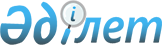 Жер қойнауын пайдалану саласындағы тексеру парағының нысанын бекіту туралы
					
			Күшін жойған
			
			
		
					Қазақстан Республикасы Энергетика және минералдық ресурстар министрінің м.а. 2010 жылғы 15 ақпандағы N 31 және Қазақстан Республикасы Экономика және бюджеттік жоспарлау министрінің 2010 жылғы 18 ақпандағы N 73 Бірлескен бұйрығы. Қазақстан Республикасы Әділет министрлігінде 2010 жылғы 20 ақпанда Нормативтік құқықтық кесімдерді мемлекеттік тіркеудің тізіліміне N 6079 болып енгізілді. Күші жойылды - Қазақстан Республикасы Индустрия және жаңа технологиялар министрінің м.а. 2011 жылғы 27 қыркүйектегі № 348 және Қазақстан Республикасы Экономикалық даму және сауда министрінің м.а. 2011 жылғы 1 қазандағы № 325 бірлескен бұйрығымен.      Күші жойылды - ҚР Индустрия және жаңа технологиялар министрінің м.а. 2011.09.27 № 348 және ҚР Экономикалық даму және сауда министрінің м.а. 2011.10.01 № 325 бірлескен бұйрығымен.

      Қазақстан Республикасының «Жеке кәсіпкерлік туралы» 2006 жылғы 31 қаңтардағы Заңының 38-бабының 2-тармағына сәйкес БҰЙЫРАМЫЗ:



      1. Қосымшаға сәйкес қоса беріліп отырған жер қойнауын пайдалану саласындағы тексеру парағының нысаны бекітілсін.



      2. Қазақстан Республикасы Энергетика және минералдық ресурстар министрлігінің Геология және жер қойнауын пайдалану комитеті (Б.С. Өжкенов):



      1) осы бұйрықтың Қазақстан Республикасы Әділет министрлігінде мемлекеттік тіркелуін;



      2) осы бұйрықтың Қазақстан Республикасы Әділет министрлігінде мемлекеттік тіркелуінен кейін оның ресми жариялануын;



      3) осы бұйрықты Қазақстан Республикасы Энергетика және минералдық ресурстар министрлігінің интернет-ресурсына орналастыруды қамтамасыз етсін.



      3. Осы бұйрықтың орындалуын бақылау Қазақстан Республикасы Энергетика және минералдық ресурстар министрлігінің жауапты хатшысы Қ.Б. Сафиновқа жүктелсін.



      4. Осы бұйрық мемлекеттік тіркеуден өткен күнінен бастап күшіне енеді және оның бірінші ресми жарияланған күнінен кейін он күнтізбелік күн өткен соң қолданысқа енгізіледі.      Қазақстан Республикасы               Қазақстан Республикасы

      Экономика және бюджеттік             Энергетика және минералдық

      жоспарлау министрі                   ресурстар министрінің 

      _______________ Б. Сұлтанов          міндетін атқарушы

                                           ______________ Д. Тұрғанов

Қазақстан Республикасы   

Экономика және бюджеттік  

жоспарлау министрінің   

2010 жылғы 18 ақпандағы № 73

және Қазақстан Республикасы 

Энергетика және минералдық 

ресурстар министрінің   

міндетін атқарушының    

2010 жылғы 15 ақпандағы № 31

бірлескен бұйрығымен    

бекітілді         нысаны Жер қойнауын пайдалану саласындағы тексеру парағыОрганның атауы __________________________________________________

_________________________________________________________________

Тексеруді белгілеу туралы акті___________________________________

                                          (№, күні)

Субъектінің атауы _______________________________________________

_________________________________________________________________

Орналасқан мекенжайы ____________________________________________

_________________________________________________________________
					© 2012. Қазақстан Республикасы Әділет министрлігінің «Қазақстан Республикасының Заңнама және құқықтық ақпарат институты» ШЖҚ РМК
				№ р/сТексеру барысында қамтылатын мәселелерКөмірсутек шикізатыКөмірсутек шикізаты1.Келісім-шартқа лицензияның, келісім-шарттың, жұмыс бағдарламасының болуы2.Геологиялық барлау жұмыстарының, геофизикалық жұмыстардың, ғылыми-зерттеу жұмыстарының, ұңғыларды салу, технологиялық жұмыстардың жобалық құжаттарының болуы және орындалуы, әзірленімдердің технологиялық схемасы және авторлық қадағалау есептері, Қазақстан Республикасының Қор жөніндегі  мемлекеттік комиссиясыныңжәне Қор жөніндегі орталық комиссияның сараптамалық қорытындылары3.Жер қойнауының мониторингінің, жерасты суларының мониторингінің бағдарламалары және есептері (геодинамикалық мониторингті, сейсмологиялық мониторингті жүргізу бойынша)4.Кенорындарын игеру жағдайы5.Өндіруші және нығыздаушы ұңғымалар жұмысының технологиялық режимдері6.Кенорны және объектілер бойынша әзірленімдердің жобалық және нақты технологиялық көрсеткіштерінің сәйкестігі7.Кенорындарын игеру, пайдалану және жайластыру жағдайы (кендердің энергетикалық жағдайы, мұнай және газ фонтандарының туындауын алдын алу шаралары, қабаттық және забойлық қысымдар динамикасы, ұңғымалар бойынша қанықтық қысымдары және тұтас алғанда кенорындарды жылдар бойынша жинау, есепке алу және өнімді дайындау)8.Бұрғылау жұмыстарының жағдайы және ұңғымаларды салу сапасы9.Мұнай және газ ұңғымалардың консервациялау және тарату жағдайы10.Бағанааралық қысымдар (бағанааралық қысымдарының пайда болу себептері және оларды жою бойынша жүзеге асырылатын шаралар)11.Ұңғымалардың қоры (консервациялауда тұрған ұңғымалардың жағдайы; бағанааралық қысымы бар ұңғымалардың жағдайы; мұнайдың құйылуының қарқындылығы туралы мәліметтер)12.Өндіруші ұңғымалардың жұмысы туралы есеп (жиынтық)13.Кенорындары бойынша жұмыс агентінің, судың, газдың, мұнайдың және ілеспе газдың айдау көлемдері бойынша мәліметтер14.Газды кәдеге жарату бағдарламаларын іске асыру жағдайы15.Мемлекеттік бақылау органдарымен келісілген ілеспе газды жағуға рұқсаттың болуы16.Газды жағу және кәдеге жарату жою туралы мәліметтер17.Газды жағу және факельдік шаруашылығы бойынша оператордың есеп журналы18.Аспаптар: өлшеу аспаптары бойынша сертификаттар және тексеру актілері

1) зерттеу қызметтерінің бақылау-өлшеу аспаптарымен қамтамасыз етілуі;

2) мұнайды, конденсатты, газды өндіруді және газды айдаудың есебі бойынша жабдықтардың жағдайы: типі, шығарылған жылы, дәлдік сыныбы19.Барлық ұңғымалар өлшеумен қамтамасыз етілуі20.Өлшеу қондырғыларының және өндірілетін минералдық шикізатты есептеуге арналған аспаптардың жағдайы21.Геодинамикалық мониторингті жүргізу жағдайы22.Өндірілген пайдалы қазбалардың және тұтас алғанда кенорны бойынша және горизонттар бойынша ысыраптардың есебінің дұрыстығы23.Аяқталған геологиялық барлау жұмыстарының нәтижесі бойынша аумақтық қорларға есептерді уақытында ұсыну және бастапқы материалдарды Өңіраралық аумақтық департаменттерге тапсыру24.Ақпарат сатып алу туралы келісімге сәйкес геологиялық ақпаратты пайдаланғаны үшін төлемнің уақытылығыЖерасты суларыЖерасты сулары25.Пайдалану ұңғымаларының жоба бойынша және нақты санының сәйкестігі, олардың орналасуы және есептелген схемаға сәйкес жүктемелері26.Ұңғымалардың жабдықтарының жобаларда белгіленген талаптарға сәйкестігі27.Нақты өндіру көлемдерінің және 3-лицензиялық-келісім-шарттық ережелерінің статистикалық есеп нысаны бойынша сәйкестігі28.Кенорнында жерасты сулары мониторингінің режимдік желісінің болуы және бақылауды жүргізу29.Санитарлық қорғау аймақтарының болуы және олардың сақталуы30.Ұңғымалардағы өлшеу аппаратураларының болуы31.Талдау нәтижелерінің болуы32.Жерасты суларын өндіру есебіҚатты және кең таралған пайдалы қазбаларҚатты және кең таралған пайдалы қазбалар33.Геологиялық барлау жұмыстарының жобалық құжаттарының, игерудің техникалық жобаларының Қазақстан Республикасының Қор жөніндегі мемлекеттік комиссиясының ұсыныстары болуы және орындалуы34.Геологиялық есептің және 1-лицензиялық-келісім-шарт ережелерінің нысаны бойынша есептің уақытылы ұсынылуы35.Келісілген Жылдық жұмыс бағдарламасының орындалуы (геологиялық барлау жұмыстарының, өндіру, тау-кен-дайындау және аршу жұмыстарының көлемдері, кен жұмыстарының, бітеу жұмыстарының бағыттары)36.Өткен жартыжылдық және жыл бойынша геологиялық барлау жұмыстарының нәтижесі бойынша ақпараттық есептер37.Келісім-шарттық аумақтың қайтарылу жағдайы38.Жер қойнауының озық зерттелуін қамтамасыз ету (бұрғылау жұмыстарының көлемі, сынамаларды іріктеу әдістемесі және сынауды бақылау)39.Пайдаланудағы барлау бойынша жұмыстардың орындалуы және негізділігі, нәтижелерінің дұрыстығы және сапалығы, оларды жұмыс учаскесінде кен-геологиялық жағдайды нақтылауда пайдалану. Қорлардың күтілетін өсуі, оларды неғұрлым жоғары санаттарға ауыстыру.40.Геологиялық-маркшейдерлік құжаттаманың жүргізілуін қамтамасыз ету41.Тау жыныстарының, борттардың, тілімдердің, карьердің қозғалысын бақылау бойынша маркшейдерлік жұмыстардың жағдайы42.Пайдалы қазбаларды өндіру, ысырабы мен құнарсыздану есебін жүргізу, қорларының жағдайы және жылжуы43.Қазып алу бірліктерінің игерудің толықтығы, оларды игеруге жергілікті жобалардың және олардың жою актілерінің болуы44.Уақытша-белсенді емес қорлардың болуы және оларды жою жоспарының сақталуыБарлық пайдалы қазбалар бойынша келісім-шарттық ережелердің орындалуыБарлық пайдалы қазбалар бойынша келісім-шарттық ережелердің орындалуы45.Келісім-шарттық міндеттемелердің орындалуы:

1) Келісім-шарттың жұмыс бағдарламасының орындалуы бойынша;

2) келісілген Жылдық жұмыстарының бағдарламасының болуы;

3) Тарату қоры бойынша құру және қаржыны жинақтау бойынша;

4) қазақстандық қамту бойынша;

5) жер қойнауын пайдалану бойынша арнайы салық міндеттемелері бойынша мемлекеттік бюджетке міндетті төлемдерді төлеу бойынша;

6) келісім-шарттық аумақты қайтару бойынша;

7) лицензиялық-келісім-шарттық ережелер нысаны бойынша есептерді ұсыну бойынша.